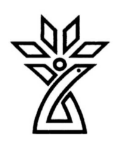 دانشگاه علوم پزشکی و خدمات درمانی استان چهار محال و بختیاریبسمه تعالیطرح دوره بالینیسال تحصیلی: 1402	گروه آموزشی:داخلی	                                                                     دوره: کارورزینام درس: کارورزی ریه	                                                                     شماره درس :نام مسئول دوره:	                                                                    مکان برگزاری دوره:شروع و پایان دوره	1/7 / 1402 لغایت 30/ 9/ 1402                                                 بیمارستان هاجرآدرس دفتر گروه: دفتر گروه های آموزشی بیمارستان هاجر	                                                    طول دوره:3 ماه                 تلفن دفتر :33332016اطلاعات تماس با مسئول دوره:	هدف کلی دوره (در 3حیطه شناختی، نگرشی و روانی -حرکتی)انتظار مي رود کارورز در پایان دوره بتواند  دانش و روش برخورد تشخیصی –درمانی با علائم و بیماریهای شایع و اورژانسی ریه را کسب نموده باشد و از اقدامات پاراکلینیکی بطور مطلوب استفاده نماید.اهداف اختصاصی دوره (در 3حیطه شناختی، نگرشی و روانی- حرکتی)اﻟﻒ-درﺣﯿﻄﻪ داﻧﺶ:1-ﮐﺎرورز درپایان دوره تنگی نفس (علل مهم و شایع) راشرح دهد2-ﮐﺎرورز درپایان دوره پلورزی و پنوموتوراکس راشرح دهد3-ﮐﺎرورز درپایان دوره سرفه ی حاد و مزمن راشرح دهد4-ﮐﺎرورز درپایان دوره نارسائی حادتنفسی راشرح دهد5-ﮐﺎرورز درپایان دوره هموپتیزی(علل مهم و شایع)  راشرح دهد6-ﮐﺎرورز درپایان دوره ترومبوزوریدی ((dvt,pte) راشرح دهد7-ﮐﺎرورز درپایان دوره بررسی هیپرتنشن ریوی راشرح دهد8-ﮐﺎرورز درپایان دوره اختلالات انسدادی ریه راشرح دهد9-ﮐﺎرورز درپایان دوره بیماریهای اینترستیشیال ریه راشرح دهد10-ﮐﺎرورز درپایان دوره اختلالات رادیولوژیک ریه راشرح دهد11-ﮐﺎرورز درپایان دوره عفونت تنفسی راشرح دهد12-ﮐﺎرورز درپایان دوره امبولی ریه راشرح دهد       13-ﮐﺎرورز درپایان دوره درد قفسه سینه راشرح دهد  درﺣﯿﻄﻪ ﻣﻬﺎرت: ﮐﺎرورزﺑﺨﺶ داﺧﻠﯽ درﭘﺎﯾﺎن دوره آﻣﻮزﺷﯽ ﺧﻮد ﺑﺎﯾﺪ توانایی اﺧﺬﺷﺮح ﺣﺎل وﻣﻌﺎﯾﻨﻪ ﻓﯿﺰﯾﮑﯽ و ﺗﻬﯿﻪ  Problem Listدﻗﯿﻖ  وﺗﺸﺨﯿﺺ اﻓﺘﺮاﻗﯽ ﻫﺎي ﻣﻨﺎﺳﺐو ﺗﺸﺨﯿﺺ و درﻣﺎن ﻣﻨﺎﺳﺐ را ﻓﺮاﮔﺮﻓﺘﻪ ﺑﺎﺷﺪ و روش درﻣﺎن آﻧﻬﺎرا ﻣﻄﺮح ﻧﻤﺎﯾﺪ . -ﮐﺎرورزﺑﺨﺶ داﺧﻠﯽ ﺑﺎﯾﺴﺘﯽ در ﭘﺎﯾﺎن دوره روﯾﮑﺮد ﺗﺸﺨﯿﺼﯽ ﻣﻨﺎﺳﺐ ﺑﻪ ﺷﮑﺎﯾﺎت وﻧﺸﺎﻧﻪ  ﻫﺎي اﺻﻠﯽ ﻃﺐ داﺧﻠﯽراﻓﺮاﮔﺮﻓﺘﻪﺑﺎﺷﺪ. -ﮐﺎرورزﺑﺨﺶ داﺧﻠﯽ ﺑﺎﯾﺪ در ﭘﺎﯾﺎن دوره آﻣﻮزﺷﯽ ﺧﻮد در ﺑﺨﺶ داﺧﻠﯽ ﻗﺎدر ﺑﻪ اﻧﺠﺎم اﻗﺪاﻣﺎت ﻋﻤﻠﯽ ﺗﺸﺨﯿﺼﯽودرﻣﺎﻧﯽﺟﻬﺖ ﺗﺸﺨﯿﺺ ﺑﯿﻤﺎرﯾﻬﺎي ﺷﺎﯾﻊ ﻃﺐ داﺧﻠﯽ را ﭘﯿﺪا ﮐﺮده ﺑﺎﺷﺪ. -ﮐﺎرورزﺑﺨﺶ داﺧﻠﯽ ﺑﺎﯾﺪ درﭘﺎﯾﺎن دوره آﻣﻮزﺷﯽ ﺧﻮد در ﺑﺨﺶ داﺧﻠﯽ ﻗﺎدر ﺑﻪ ﺗﻔﺴﯿﺮ ﺗﺴﺖ ﻫﺎي آزﻣﺎﯾﺸﮕﺎﻫﯽ و رادﯾﻮﻟﻮژي راﯾﺞﮐﻪ در ﺑﺨﺶ داﺧﻠﯽ ﺑﮑﺎر ﮔﺮﻓﺘﻪ ﻣﯿﺸﻮد را ﻓﺮا ﮔﺮﻓﺘﻪ ﺑﺎﺷﺪ. -ﮐﺎرورزدر ﭘﺎﯾﺎن دوره آﻣﻮزﺷﯽ داﺧﻠﯽ ﺧﻮد ﺑﺎﯾﺪ ﻗﺎدر ﺑﻪ ﻧﻮﺷﺘﻦ ﺻﺤﯿﺢ ﺧﻼﺻﻪ ﭘﺮوﻧﺪه Of service note, On service note, Progress note ﺑﺎﺷﺪدرحیطه نگرش:1-کارورز باید با دقت وحوصله وصرف وقت به صحبت های بیمار وهمراهان وی گوش فرا داده و از این طریق علاوه برایجادیک رابطه انسانی با او،شرح حال دقیق واطلاعات کشف شده تجزیه وتحلیل وثبت کند و اطلاعات لاذم در مورد وضعیت بیمار،برنامه درمانی،خطرات احتمالی روشهای مختلف را به بیمار وهمراهان وی ارایه دهد2-کارورز باید درنحوه برقراری ارتباط بابیمار وهمراهان وی،تاثیر عواملی نظیر سن وجنس،میزان تحصیلات،زمینه های مذهبی-فرهنگی واجنماعی-اقتصادی وی را مدنظر قرار داده وموقیعت بیمار را باتوجه به عوامل فوق درک نماید3-کارورز باید فرا گیرد گه در زمان مناسب با سایر دست اندرکاران حرف پزشکی مشاوره نموده و سهم ونقش آنها را در روند درمان بیمار دریابد وبه کار گیرد و در کارهای گروهی مشارکت فعال وسازنده داشته باشدب-  اهداف مهارتهای عملی : بتواند در پايان دوره مهارتهای  زير را كسب نمايد:1-کارورزتوانایی گرفتن شرح حال صحیح و معاینه فیزیکی وثبت آن درپرونده را داشته باشد2-کارورز مهارت آموختن فهرست داروهای رایج و نحوه ی نوشتن نسخه در موارد شایع بیماریهای ریه دارای کاربرد در فعالیت بالینی پزشک عمومی را داشته باشد3-کارورز توانایی نسخه نویسی را داشته باشد4-کارورز توانایی انجام ABGو تفسیر آن را داشته باشد5-کارورز توانایی انجام PPDو تفسیر آن را داشته باشد6- کارورز توانایی انجام پونیکسون مایع پلور را داشته باشد7- کارورز توانایی تفسیرcxr را داشته باشد8- کارورز توانایی نگارش سیربیماری ویادداشت روزانه را داشته باشدجدول کلاس‌های نظریکلاس هایی که ساعت مشخص  نشده طی راند آموزشی در بخش مباحث تدریس می شود.جدول مهارت‌های عملی ضروریمنابع درس (عنوان کتاب، نام نويسنده، سال و محل انتشار، نام ناشر، شماره فصول يا صفحات مورد نظر در اين درس- در صورتی که مطالعه همه کتاب يا همه مجلدات آن به عنوان منبع ضروری نباشد)	هاریسون 2023 ، اسنشیال سیسیل 2023نحوه ارزشيابی فراگیر و بارم مربوط به هر ارزشيابی(روش های ارزشیابی و زمانبندی انجام ارزشیابی بطور کامل و دقیق ارائه گردد).الف) تکوینی (ارزشیابی‌های حین دوره)  عملکرد درون بخشی: ( 8 نمره )                                                                                                      ب) تراکمی (ارزشیابی‌های پایان دوره) امتحان تستی –تشریحی: 12 نمره                                        قوانین و مقررات آموزشی دوره:دانشجویان در مورنینگ-راند آموزشی-کلینیک-کلاس تئوری حضور غیاب خواهند شدهمه دانشجویان موظف به پوشیدن روپوش ونصب اتیکت در بخش وکلینیک خواهند بوددرصورت گزارش تخلف در زمینه های آموزشی و رفتاری واخلافی در کمیته اخلاق گروه مطرح و برخورد خواهدشدسياست مسئول دوره در مورد نظم و انضباط و اجرای قوانین آموزشی و درمانی:غیبت غیر موجه دانشجویان باکسر نمره و غیبت غیر مجاز بیش از 4 روز موجب حذف دوره خواهدشد.شرح وظایف فراگیران در عرصه های آموزشی (این قسمت بسته به ماهیت دوره تدوین شده و به تفکیک تکمیل گردد).شرح وظایف فراگیران در بخش:ویزیت بیماران بخش  و نوشتن سیر بیماری در پرونده واقدامات درخواستحضور در راند های آموزشینوشتن خلاصه پرونده بیماران ترخیصشرح وظایف فراگیران در اورژانس:حضور در راند تحویل صبحتحویل گرفتن به موقع صبح از اینترن های شب قبلویزیت بیماران قبل از حضور استاد ونوشتن سیر بیماری در پروندههمراهی اتند حین ویزیت وحضور در راندشرح وظایف فراگیران در درمانگاه: حضور فعال وبه موقع در کلینیکگرفتن شرح حال ومعاینه بیماران قبل از حضور استادویزیت بیماران همراه با اتندشرح وظایف فراگیران در کشیک عصر و شب:حضور به موقع جهت تحویل کشیکحضور در راند های ظهر وشبویزیت بیماران در بخش  های داخلیپیگیری پاراکلینیک بیماران با هماهنگی دستیارحضور بربالین بیماران درصورت اطلاع مسئول بخش ویابه  دنبال کد55شرح وظایف فراگیران در اتاق عمل*:-------شرح وظایف فراگیران در گزارش صبحگاهی:آماده کردن شرح حال بیماران بستری درکشیک همرا ه با تشخیص های افتراقی ولیست مشکلات جهت ارائه در گزارش صبحگاهیحضور به موقع وکامل در گزارش صبحگاهیشرح وظایف فراگیران در کنفرانس‌ها:حضور به موقع فراگیران درکنفرانس ومشارکت در پرسش وپاسخشرح وظایف فراگیران در ژورنال کلاب:حضور به موقع ومنظم در ژورنال کلاب های گروه و مشارکت فعال در پرسش وپاسخ شرح وظایف فراگیران در مرکز مهارت‌های بالینی*:حضور فعال وبه موقع جهت تشکیل کلاس های مهارت بالینیجدول زمانبندی ارائه دوره: (این قسمت توسط گروه آموزشی تدوین گردد).ردیفتاریخموضوعمدرسساعتمکانطرح درس2پلورزی و پنوموتوراکسدکتر شراره رئیسیآمفی تئاتر3تنگی نفس وسرفه ی حاد و مزمندکترشراره رئیسی30/12آمفی تئاتر47/8/1402نارسائی حادتنفسیدکتر یداللهی30/12آمفی تئاتر55/7/1402هموپتیزی(علل مهم و شایع)  دکتر لاله رئیسی30/12آمفی تئاتر63/8/1402ترومبوزوریدی ((dvt,pte)دکتر شراره رئیسی30/12آمفی تئاتر712/7/1402هیپرتنشن ریویدکتر لاله رئیسی30/12آمفی تئاتر86/9/1402اختلالات انسدادی ریهدکترسلیمانی30/12آمفی تئاتر9بیماریهای اینترستیشیال ریهدکترحبیبیآمفی تئاتر10اختلالات رادیولوژیک ریهدکتر شراره رئیسیآمفی تئاتر118/9/1402عفونت تنفسیدکتر شراره رئیسی30/121210/7/1402امبولی ریهدکترحبیبی30/1213درد قفسه سینهدکتر لاله رئیسیردیفمهارتمیزان و سطوح مشارکت فراگیرمیزان و سطوح مشارکت فراگیرمیزان و سطوح مشارکت فراگیرعرصه آموزشی مورد نظرروش تدریسردیفمهارتمشاهدهاجرا تحت نظارتاجرای مستقلعرصه آموزشی مورد نظرروش تدریسگرفتن شرح حال صحیح و معاینه فیزیکی وثبت آن درپرونده*بخش داخلی-اتاق اسپیرومتریآموزش مشتقیمنگارش سیر بیماری و یاداشت روزانه*بخش داخلی-اتاق اسپیرومتریآموزش مشتقیمآموختن فهرست داروهای رایج و نحوه ی نوشتن نسخه در موارد شایع بیماریهای ریه دارای کاربرد در فعالیت بالینی پزشک عمومی*بخش داخلی-اتاق اسپیرومتریآموزش مشتقیمتوانایی تفسیرcxr*بخش داخلی-اتاق اسپیرومتریآموزش مشتقیمانجام ABGو تفسیر آن*بخش داخلی-اتاق اسپیرومتریآموزش مشتقیمانجام PPDو تفسیر آن*بخش داخلی-اتاق اسپیرومتریآموزش مشتقیمتوانایی انجام پونیکسون مایع پلور*بخش داخلی-اتاق اسپیرومتریآموزش مشتقیمدورهزمان ارائه1-معرفی دوره وآموزش اولیهدر اولین روز حضور فعال در گروه2-ارائه برنامه آموزشی وآشنایی با قوانین ومقررات گروهروز اول هر فصل سال بصورت 3 ماهه3-برنامه کشیک هاروز اول هر فصل سال بصورت 3 ماهه4-برنامه روتیشن در بخش هاروز اول هر فصل سال بصورت 3 ماهه5-برنامه حضور در کلینیکروز اول هر فصل سال بصورت 3 ماهه6-برنامه حضور در راندروز اول هر فصل سال بصورت 3 ماهه